                                 ГУО «Детский сад №2 г.п.Кореличи»ПО ПРОВЕДЁННЫМ МЕРОПРИЯТИЯМВ РАМКАХ ПРОЕКТА «КОРЕЛИЧИ- ЗДОРОВЫЙ ПОСЁЛОК»У нашем учреждении образования прошёл физкультурный досуг для воспитанников вторых младших групп «Зимние катания». 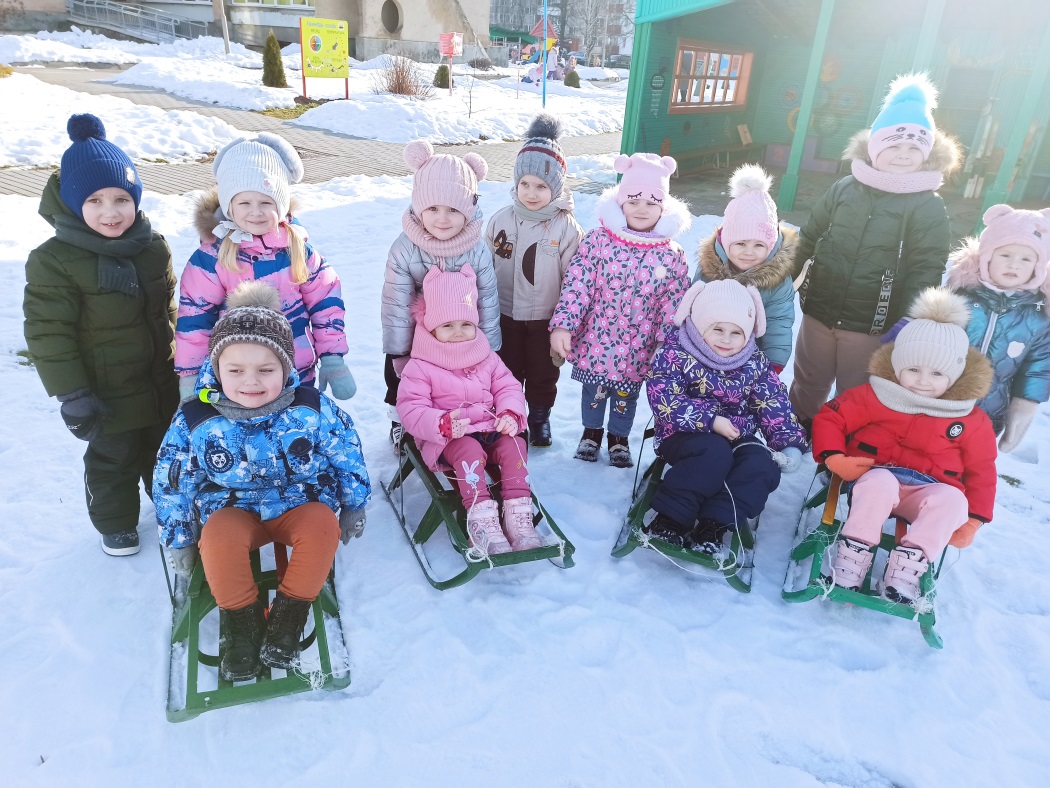 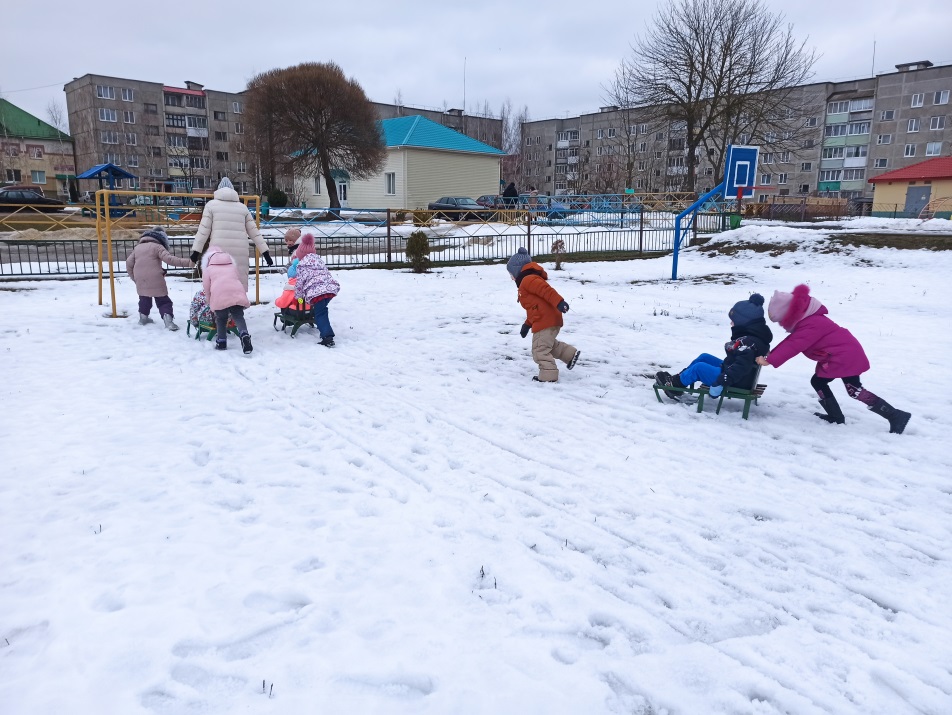 Воспитанники средних и старших групп своими достижениями поздравляли своих пап с праздником, с Днём Защитника Отечества и Вооружённых сил Республики Беларусь.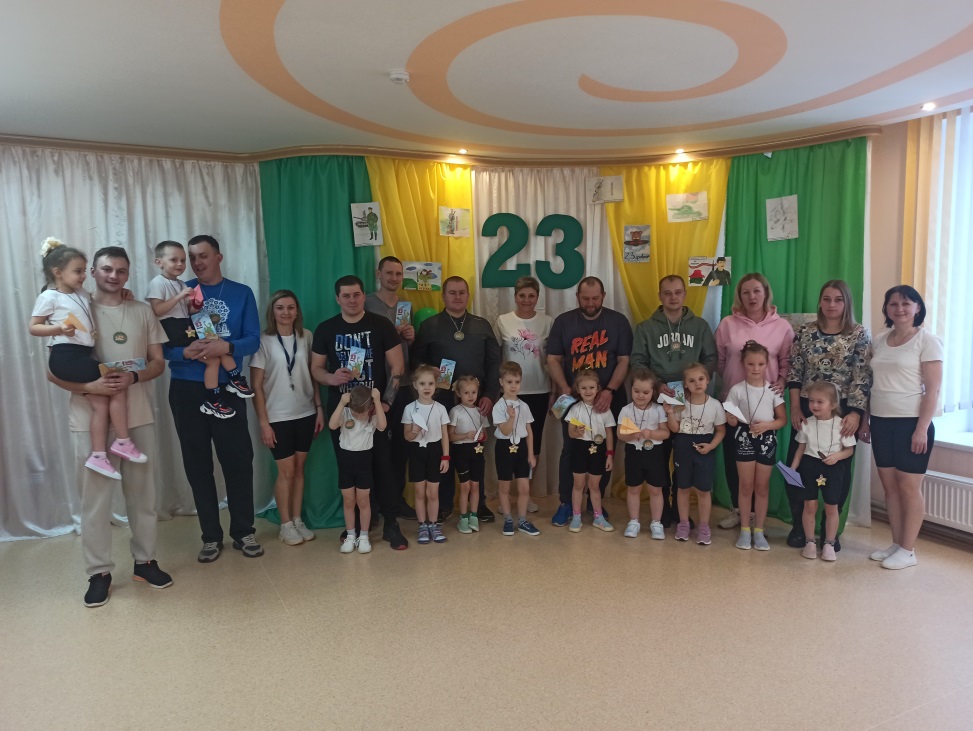 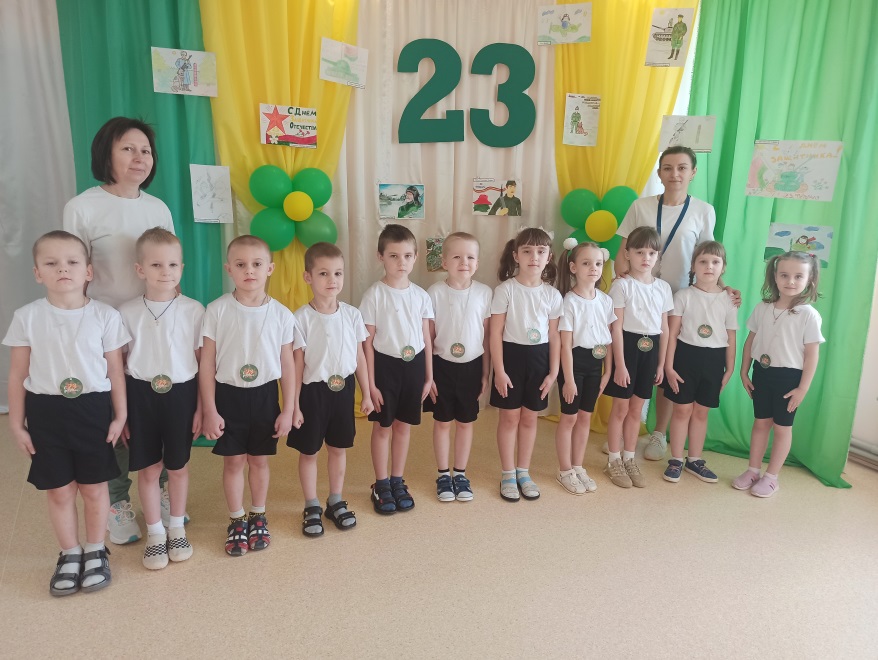 Радецкая Ирина НиколаевнаРуководитель физического воспитания№Название мероприятияДата проведенияКоличествоучастников1Физкультурный досуг «Зимние катания»18.01.2024г262Физкультурный досуг «День Защитника Отечества и Вооружённых сил Республики Беларусь»19.02.2024-26.02.202475дети54 папы